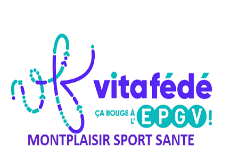 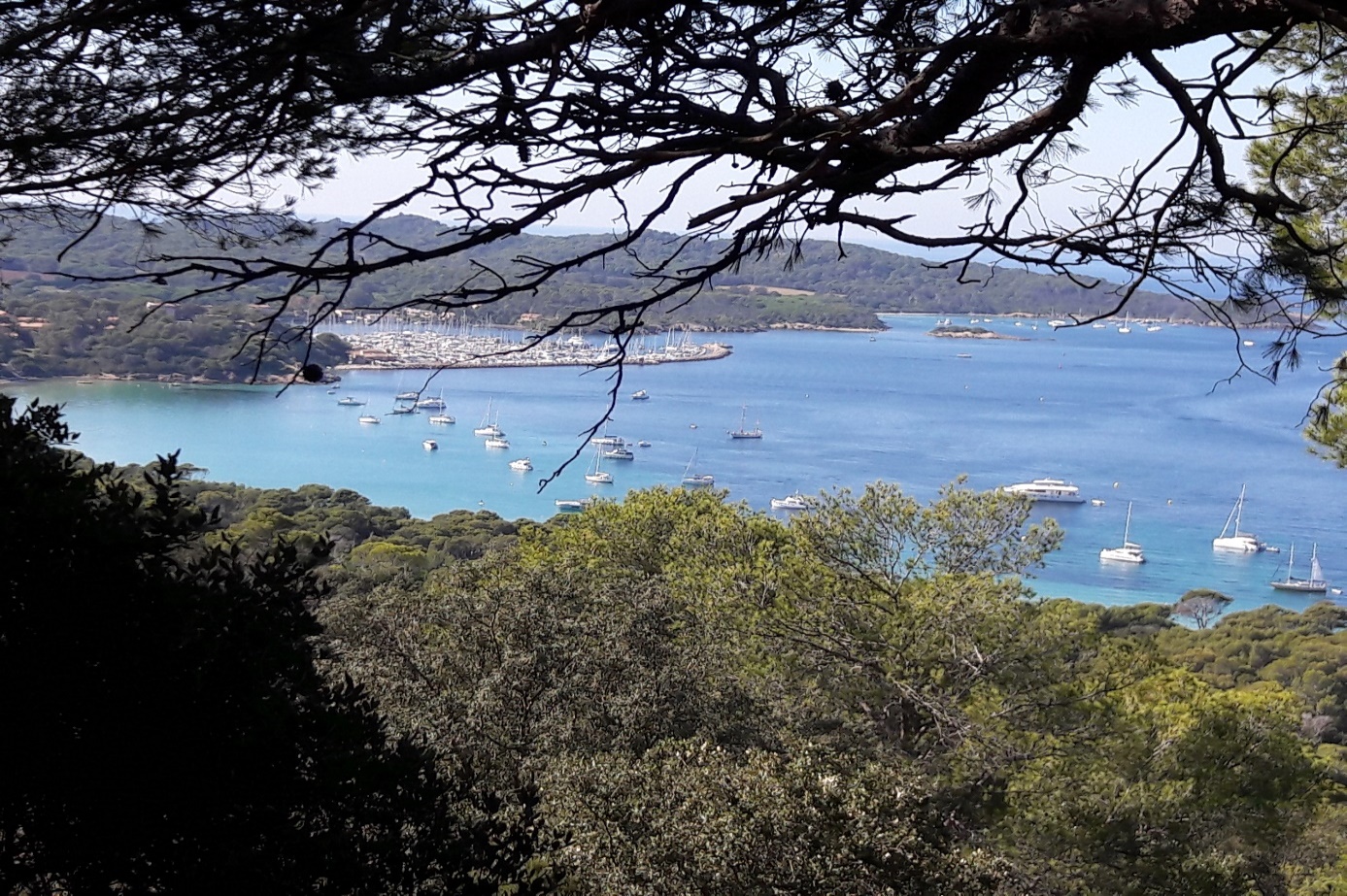 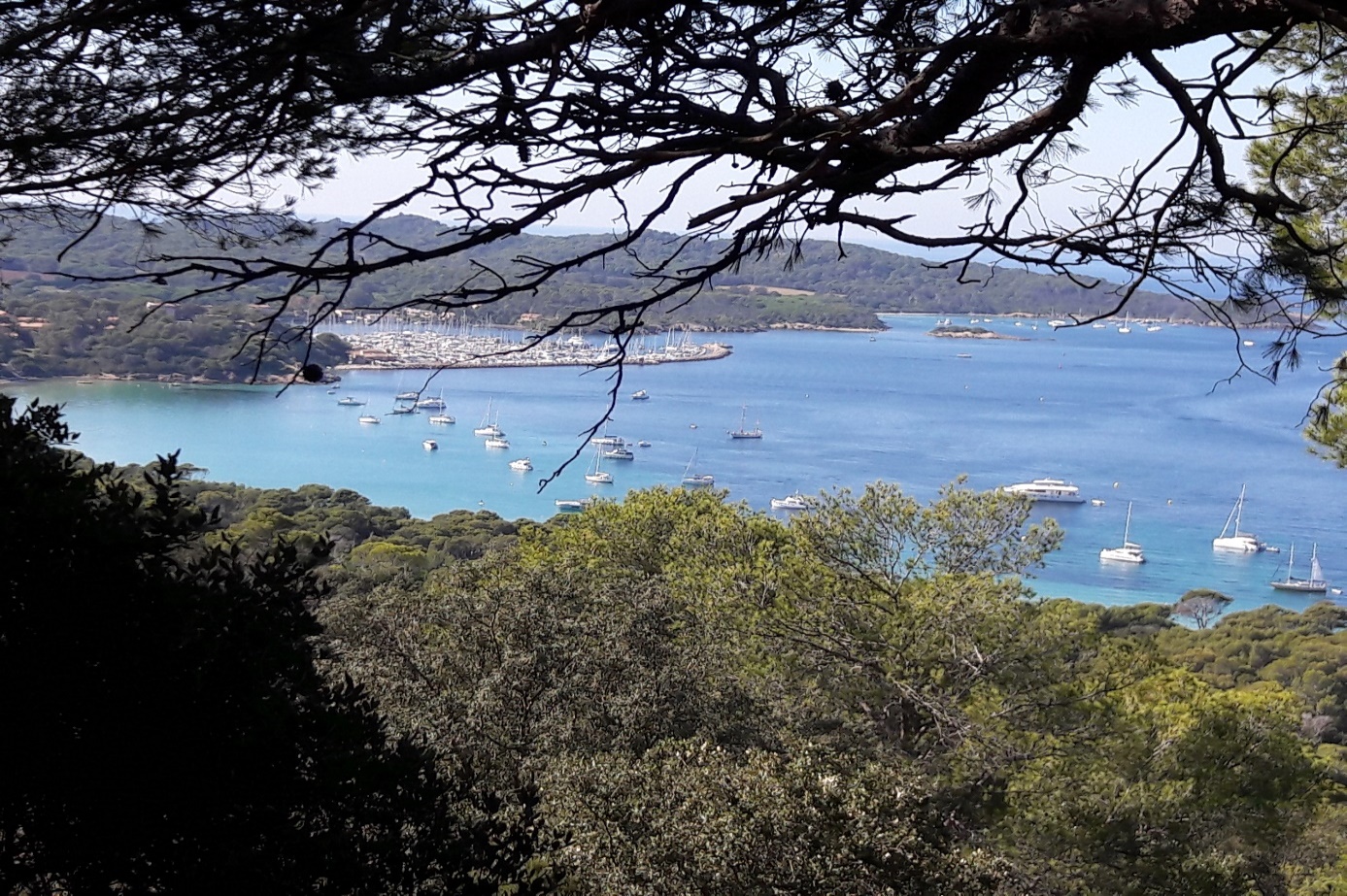 mardi 18 juin 2024 : départ du Puy en Velay, suivant heure d’arrivée, visite de la vieille ville d’Hyères. Mercredi 19 juin 2024 : Randonnée ile de Porquerolles, départ du port de la tour fondue à Giens par bateau.Jeudi 20 juin 2024 : Randonnée ile de Port Cros, départ du port Saint pierre à Hyères par bateauVendredi 21 juin : visites à Hyères (la villa Noailles ou jardins classés) ; retour au Puy en Velay.HEBERGEMENT : Gîte de Plongée du Gapeau 160 Allée des Phoenix Les Cabanes du Gapeau F - 83400 HYÈRES Tél / Fax + 33 4 94 00 47 30 / + 33 6 62 19 07 11- L’hébergement est constitué de 5 chambres de 4 personnes, 3 chambres de 3 personnes et1 chambre de deux personnes. - Les oreillers et couvertures sont fournis- Les draps et taies d’oreillers ne sont pas fournis et sont obligatoires, même avec un duvet pour une question d’hygiène. Un kit en non-tissé de première qualité comprenant l’ensemble peut être acheté sur place.- Taille des lits : 90 x 190 (idem pour la chambre de deux, mais prévoyez une housse de couette)- Le linge de toilette n’est pas fourni.- Les boissons à table et au bar ne sont pas incluses.La mer se situe à 20 mètres du Gîte.LE PRIX DU SEJOUR :  310 €II comprend : l’hébergement en pension (midis pique-nique à emporter dans le sac à dos) et les navettes bateau avec les iles. TRANSPORTS :Voyage Le Puy en Velay (Haute Loire) – Hyères (Var) :  360 kms, 5 heures hors arrêtsPrix du voyage aller-retour + les allées et venues : autour de 60 €  (14 personnes et 4 voitures).Remboursement aux chauffeurs : 140 €Inscription :Premier acompte de 150 € avant le 25 mars 2024 Second acompte de 160 € avant le 6 mai 2024Nombre de participants limité à : 14 personnes.Pour tout renseignement, vous pouvez joindre : Daniel Crison   06 87 95 79 59 daniel.crison56@orange.fr